WITRAŻE – KOSMOSWitraże można przygotowywać na dwa sposoby:Wycinamy wybrany wzór po konturach oraz pozbywamy się - również nożyczkami - szarych pól, aby w witrażu pojawiły się otworki. Następnie naklejamy wycinankę na kolorowy arkusz. Drukujemy dwa identyczne arkusze i wycinamy po konturach wzór - tak, by otrzymać dwie takie same wycinanki. Pozbywamy się z nich szarych pól. Z różnokolorowej bibuły wycinamy kawałki, którymi zaklejamy otwory w jednym z wyciętych modeli.
Na koniec sklejamy ze sobą oba wycięte modele tak, aby bibuła znalazła się pomiędzy nimi. Gotowe!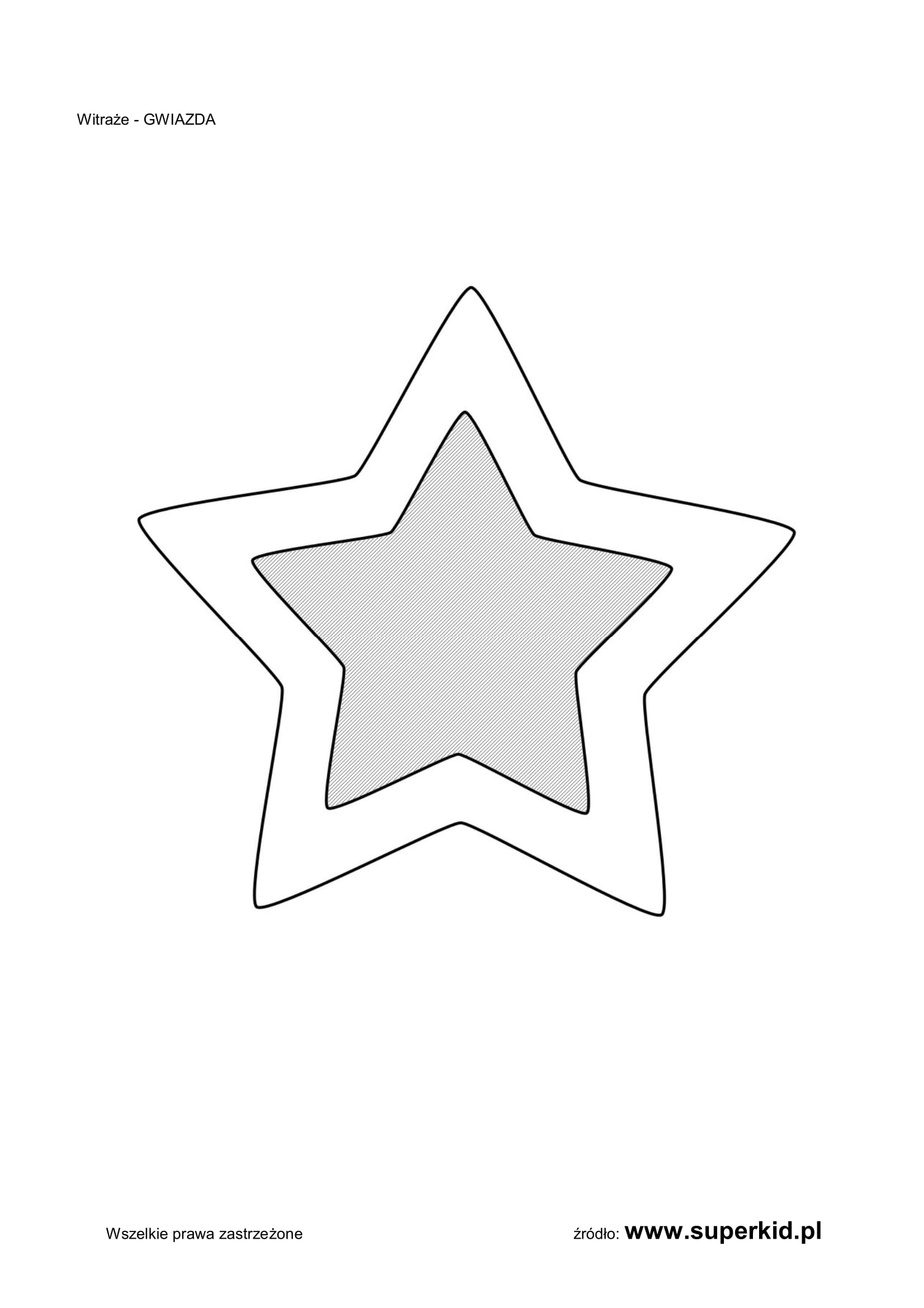 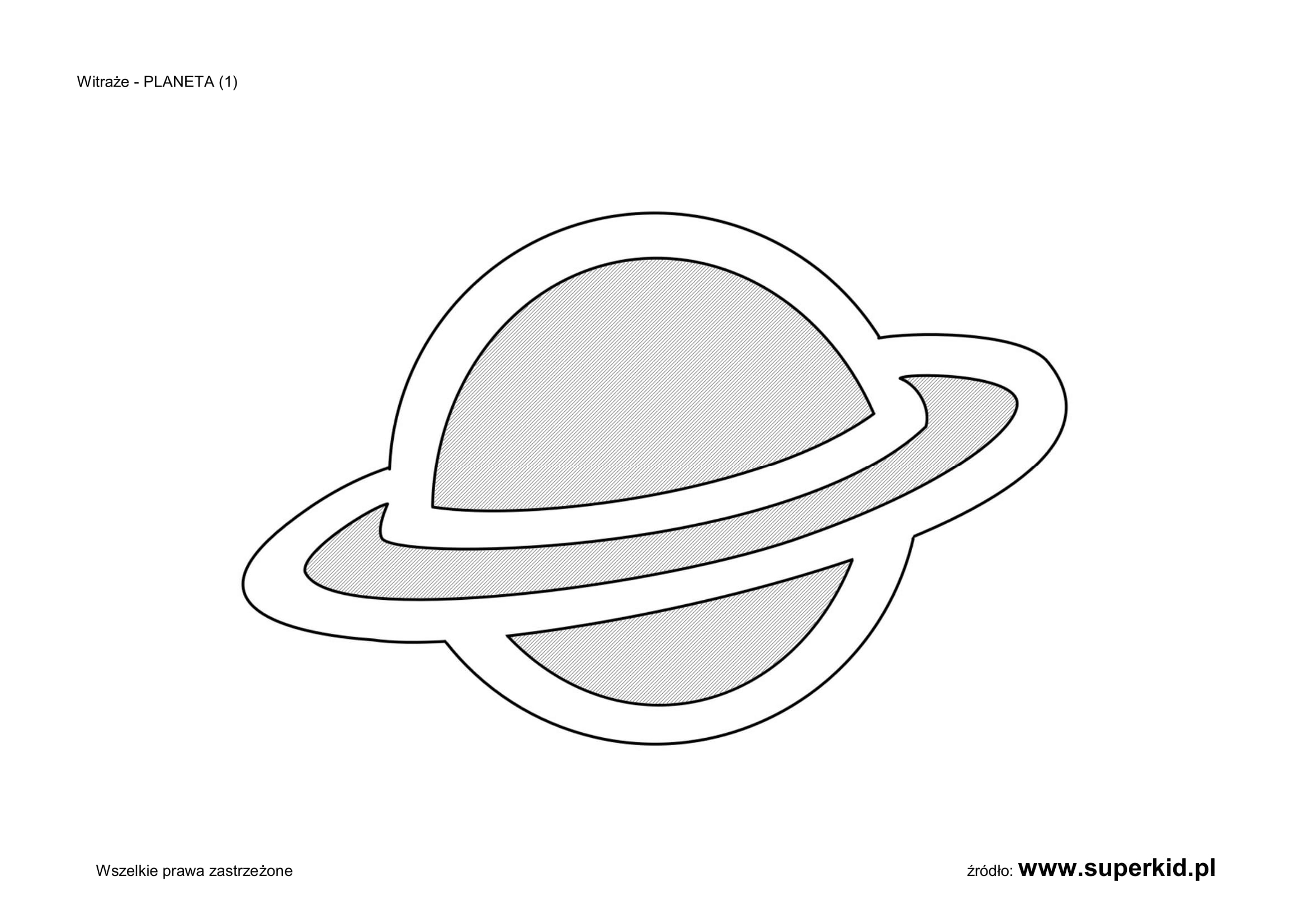 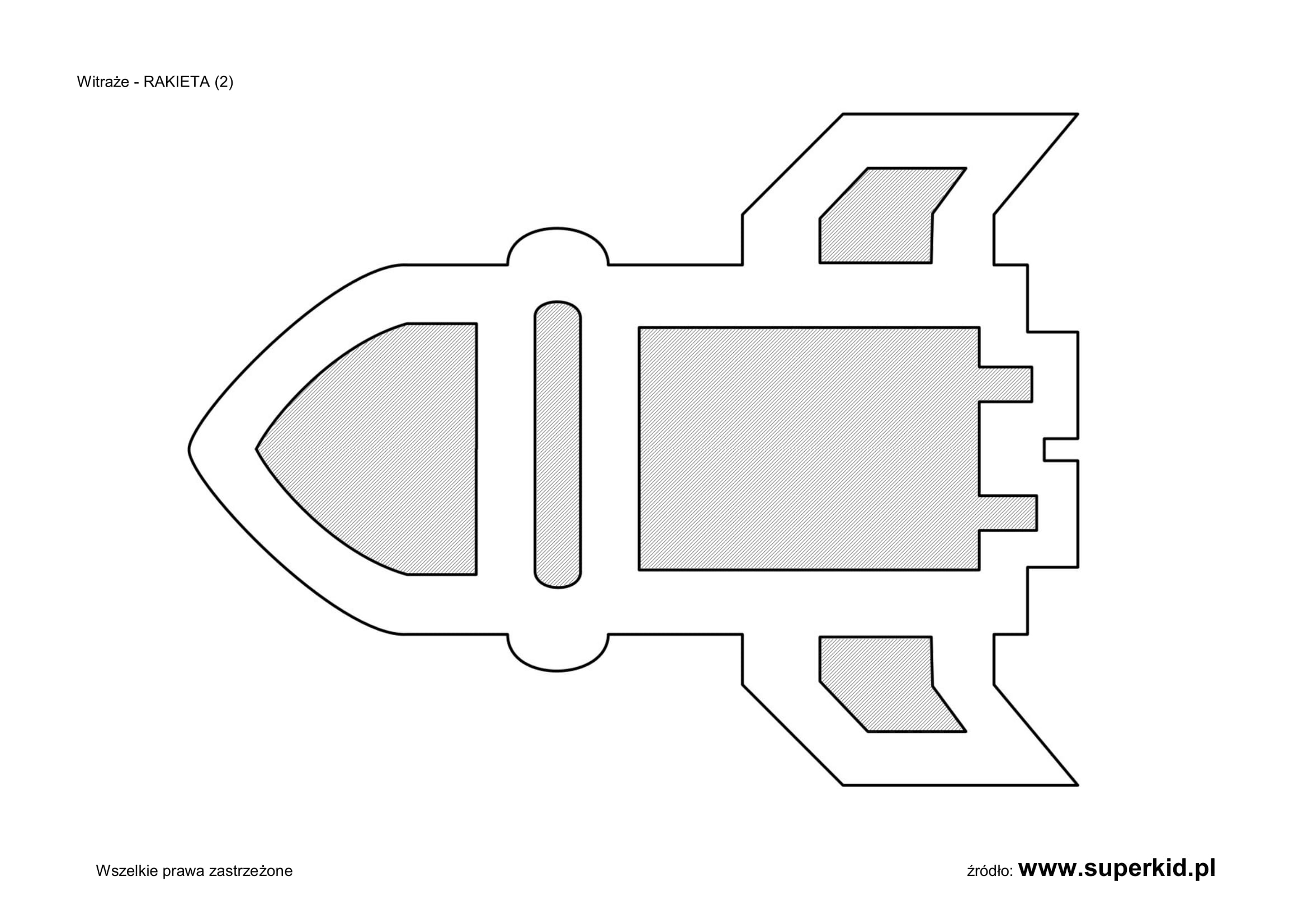 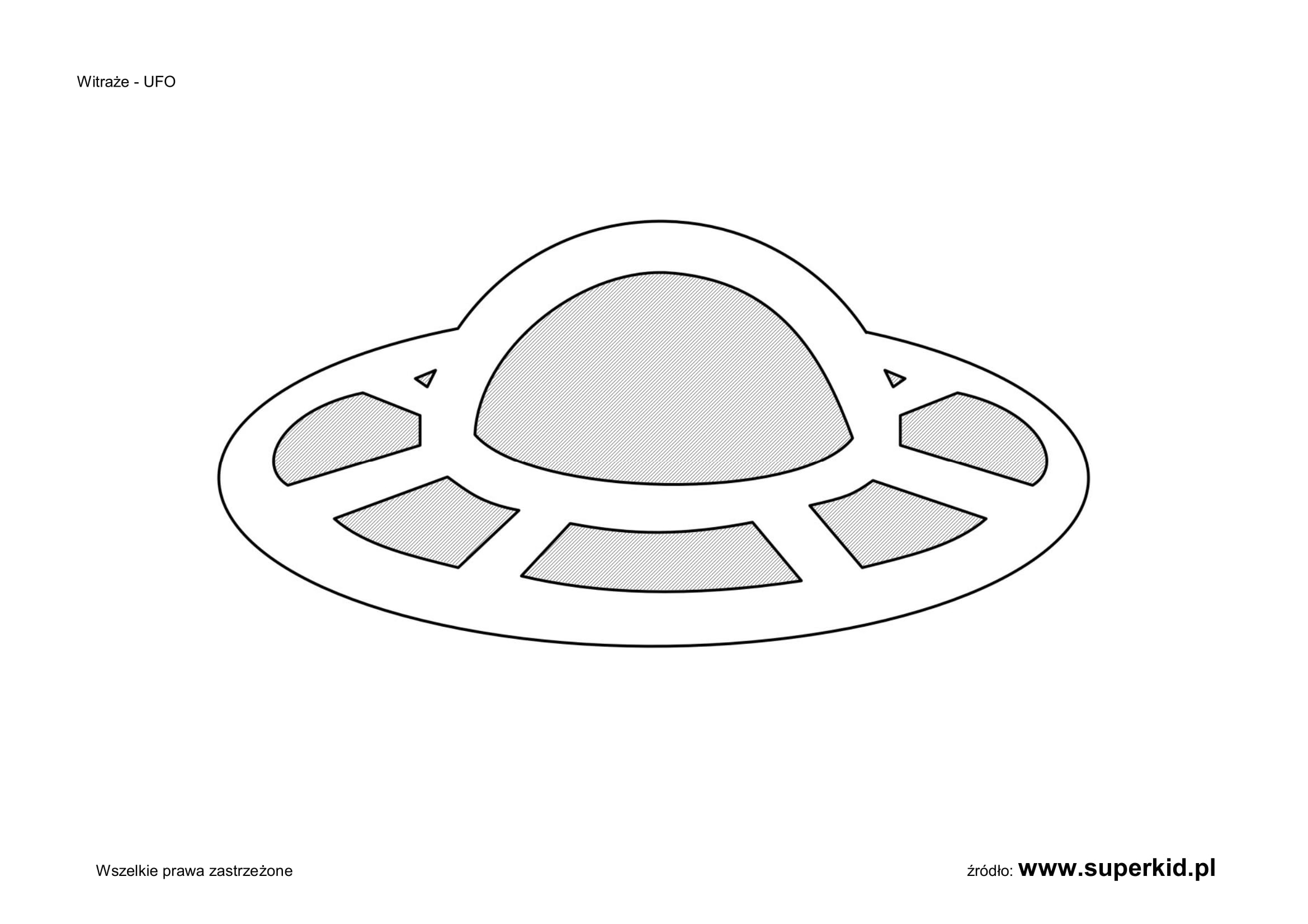 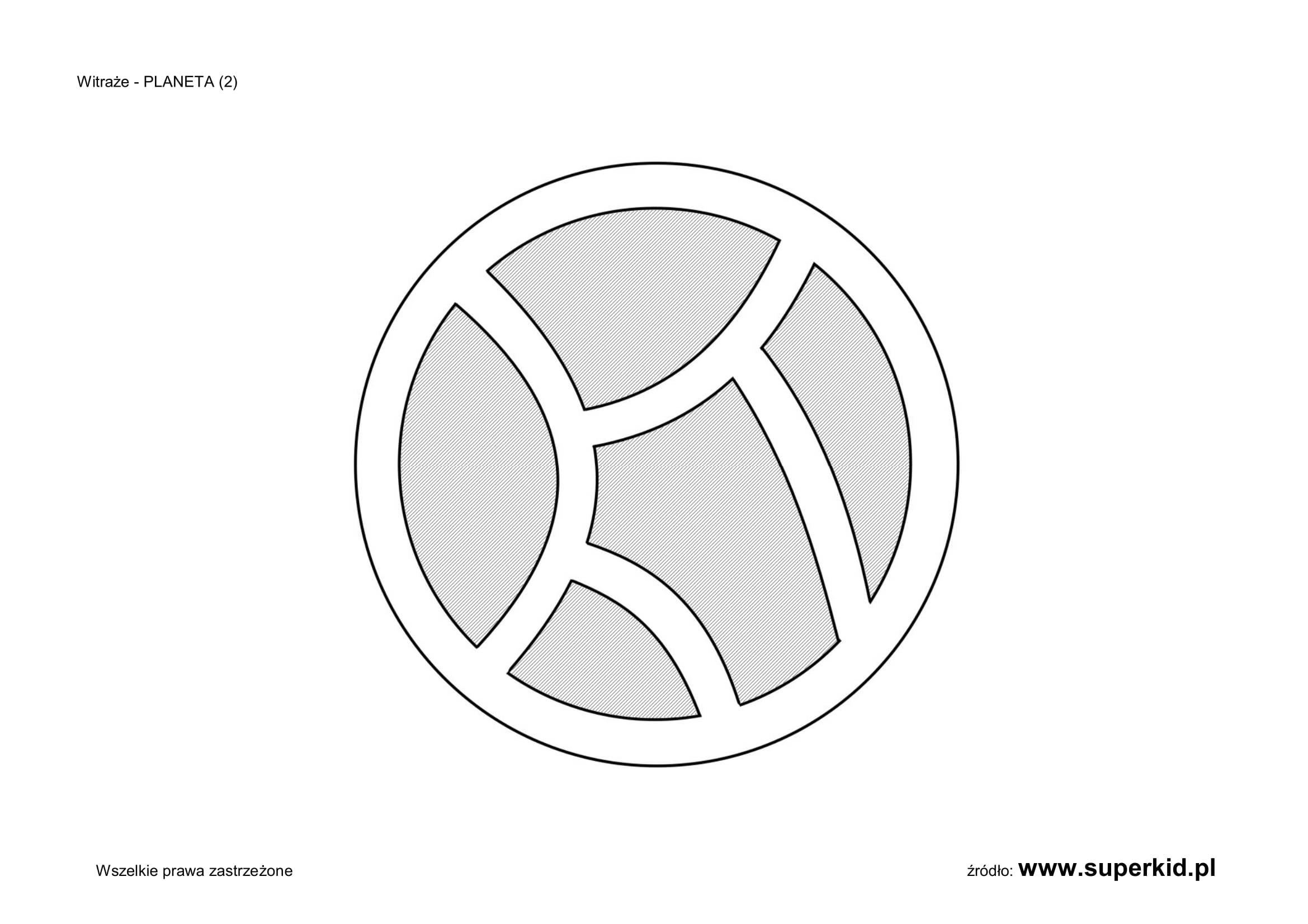 